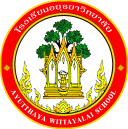 กิจกรรมโรงเรียนอยุธยาวิทยาลัย  ปีการศึกษา  2562กิจกรรม	      :  ลูกเสือต่อต้านยาเสพติด และทักษะชีวิตเด็กและเยาวชนความสอดคล้องกับยุทธศาสตร์ กลยุทธ์ และนโยบาย:	ยุทธศาสตร์ชาติ 20 ปี(พ.ศ.2560-2572) ด้านที่ 3 , 5	ยุทธศาสตร์กระทรวงศึกษาธิการ ฉบับที่ 12 ปีการศึกษา 2560-2564 ข้อที่ 4, 6	กลยุทธ์ สพฐ.ข้อที่....1 , 2 .....	ยุทธศาสตร์ สพม. เขต 3 ข้อที่....1 , 2 , 3.....	เกณฑ์คุณภาพโรงเรียนมาตรฐานสากล ข้อที่ ....1......	มาตรฐานการประกันคุณภาพภายใน  มาตรฐานที่ ........11.............	กลยุทธ์โรงเรียนอยุธยาวิทยาลัย ฉบับที่ 1 ปีการศึกษา 2562-2564 ข้อที่ ......1.....	โครงการหลักของโรงเรียน โครงการที่ ...2.... ตัวชี้วัดที่......2.6.........ลักษณะโครงการ/กิจกรรม :  โครงการต่อเนื่อง  โครงการใหม่ชื่อผู้รับผิดชอบโครงการ : นายยุรนันท์  อัตตะสาระ และคณะผู้กำกับลูกเสือกลุ่มบริหารงานที่รับผิดชอบ : กิจการนักเรียน1.  หลักการและเหตุผล  	ด้วยสำนักงานคณะกรรมการการป้องกันและปราบปรามยาเสพติด มอบหมายให้สำนักงานเขตพื้นที่การศึกษามัธยมศึกษา เขต 3 ดำเนินงานโครงการลูกเสือต่อต้านยาเสพติด และทักษะชีวิตเด็กและเยาวชนเพื่อให้ชี้แจงนโยบายป้องกันและปราบปรามยาเสพติดระดับเขตพื้นที่ และป้องกันแก้ไขปัญหายาเสพติดตลอดจนการให้ความรู้ความเข้าใจในการพัฒนาทักษะชีวิตกับเด็กและเยาวชน	ดังนั้นการดำเนินกิจกรรม ตามโครงการลูกเสือต่อต้านยาเสพติด และทักษะชีวิตเด็กและเยาวชน ได้เห็นถึงความสำคัญของเยาวชนที่จะเป็นกำลังของชาติ และพัฒนาเยาวชนให้ห่างไกลจากยาเสพติด สิ่งเสพติดทุกชนิดรวมไปถึงเพิ่มทักษะชีวิต ที่เป็นทักษะจำเป็นในการเอาตัวรอดปลอดภัยจากสิ่งเสพติดทั้งหลาย2.  วัตถุประสงค์  	2.1 เพื่อส่งเสริมความรู้ความเข้าใจ รณรงค์ และการใช้ชีวิตห่างไกลจากยาเสพติด	2.2 เพื่อส่งเสริมผู้เรียนให้ใฝ่หาความรู้ หมั่นศึกษาเล่าเรียนทั้งทางตรงและทางอ้อม3.  ตัวชี้วัดความสำเร็จตัวชี้วัดที่ 2.6 ร้อยละของผู้เรียนที่ปลอดจากสารเสพติด4. เป้าหมาย/ ผลผลิต 	4.1  เชิงปริมาณ  1. นักเรียนที่สนใจเข้าร่วมกิจกรรม จำนวน  300 คน		2. คุณครู จำนวน 20 คน	4.2  เชิงคุณภาพ  1. นักเรียนมีโอกาสได้ร่วมกันรณรงค์ป้องกันและปราบปรามภัยจากยาเสพติด 100%2. นักเรียนตระหนักถึงโทษของยาเสพติด 80% 3. นักเรียนมีความพึงพอใจในการเข้าร่วมโครงการลูกเสือต่อต้านยาเสพติด และทักษะชีวิตเด็กและเยาวชน5. สถานที่ดำเนินการ	หอประชุมพระราชทาน รัชกาลที่ 8 และบริเวณชุมชนโรงเรียนอยุธยาวิทยาลัย6. ระยะเวลาดำเนินงาน	มิถุนายน – กรกฎาคม 25627. ขั้นตอนการดำเนินกิจกรรม8. งบประมาณดำเนินการ      รวมทั้งสิ้น...................8,000.......................บาท    โดยแบ่งเป็น	   งบอุดหนุนรายหัว				จำนวน...........................บาท		   งบพัฒนาผู้เรียน				 จำนวน.........................บาท		   เงิน บ.ก.ศ.					 จำนวน...........................บาท		   งบประมาณอื่น โปรดระบุ เงินสนับสนุนจาก สพม.3	จำนวน....... 8,000.............บาท      9. การติดตามและประเมินผล10.  ผลที่คาดว่าจะได้รับ10.1 นักเรียนมีความรู้ความเข้าใจ รณรงค์ และการใช้ชีวิตห่างไกลจากยาเสพติด10.2 นักเรียนได้เสริมสร้างทักษะชีวิต ในชีวิตประจำวัน10.3 นักเรียนตระหนักถึงโทษยาเสพติดประมาณการงบประมาณที่ใช้กิจกรรมลูกเสือต่อต้านยาเสพติด และทักษะชีวิตเด็กและเยาวชนกิจกรรมพัฒนาผู้เรียนที่ขั้นตอนการดำเนินกิจกรรมงบประมาณงบประมาณงบประมาณงบประมาณงบประมาณระยะเวลาดำเนินการชื่อผู้รับผิดชอบที่ขั้นตอนการดำเนินกิจกรรมอุดหนุน     รายหัว(บาท)พัฒนาผู้เรียน(บาท)บ.ก.ศ.(บาท)อื่นๆ ระบุ  (บาท)รวม(บาท)ระยะเวลาดำเนินการชื่อผู้รับผิดชอบ1.Plan (วางแผน)Plan (วางแผน)Plan (วางแผน)Plan (วางแผน)Plan (วางแผน)Plan (วางแผน)Plan (วางแผน)Plan (วางแผน)1.วางแผนการดำเนินกิจกรรม-----มิถุนายน – กรกฎาคม 2562นายยุรนันท์  อัตตะสาระ2.Do (ปฏิบัติตามแผน)Do (ปฏิบัติตามแผน)Do (ปฏิบัติตามแผน)Do (ปฏิบัติตามแผน)Do (ปฏิบัติตามแผน)Do (ปฏิบัติตามแผน)Do (ปฏิบัติตามแผน)Do (ปฏิบัติตามแผน)2.ปฏิบัติกิจกรรม อบรมให้ความรู้ เกี่ยวกับยาเสพติดจากวิทยากร ป้องกัน และปราบปรามยาเสพติด และร่วมเดินรณรงค์---8,0008,00026 มิ.ย. 62นายยุรนันท์  อัตตะสาระ และคณะผู้กำกับลูกเสือ3.Check (ตรวจสอบการปฏิบัติตามแผน)Check (ตรวจสอบการปฏิบัติตามแผน)Check (ตรวจสอบการปฏิบัติตามแผน)Check (ตรวจสอบการปฏิบัติตามแผน)Check (ตรวจสอบการปฏิบัติตามแผน)Check (ตรวจสอบการปฏิบัติตามแผน)Check (ตรวจสอบการปฏิบัติตามแผน)Check (ตรวจสอบการปฏิบัติตามแผน)3.ประเมินผลการปฏิบัติกิจกรรม-----28 มิ.ย. 62นายยุรนันท์  อัตตะสาระ และคณะผู้กำกับลูกเสือ4.Act (ปรับปรุงแก้ไข)Act (ปรับปรุงแก้ไข)Act (ปรับปรุงแก้ไข)Act (ปรับปรุงแก้ไข)Act (ปรับปรุงแก้ไข)Act (ปรับปรุงแก้ไข)Act (ปรับปรุงแก้ไข)Act (ปรับปรุงแก้ไข)4.ประชุมสรุปงานเพื่อพัฒนาแก้ไขในครั้งถัดไป-----28 มิ.ย. 62นายยุรนันท์  อัตตะสาระ และคณะผู้กำกับลูกเสือ5.สรุปกิจกรรมและรายงานผลสรุปกิจกรรมและรายงานผลสรุปกิจกรรมและรายงานผลสรุปกิจกรรมและรายงานผลสรุปกิจกรรมและรายงานผลสรุปกิจกรรมและรายงานผลสรุปกิจกรรมและรายงานผลสรุปกิจกรรมและรายงานผล5.สรุปกิจกรรมและรายงานหลังจากเสร็จกิจกรรม-----ภายใน15 วันหลังจัดกิจกรรมนายยุรนันท์  อัตตะสาระ และคณะผู้กำกับลูกเสือรวมรวม8,000ตัวชี้วัดความสำเร็จวิธีวัดและประเมินผลเครื่องมือวัดและประเมินผลผู้รับผิดชอบ1. นักเรียนมีโอกาสได้ร่วมกันรณรงค์ป้องกันและปราบปรามภัยจากยาเสพติด 100%- การเข้าร่วมอบรมและเดินรณรงค์- ภาพถ่าย แบบประเมินความพึงพอใจนายพระเทพ ตรีสิทธิ์นายยุรนันท์  อัตตะสาระว่าที่รต.ศักดา สาพิมานนายวิญญ์ แสงสด2. นักเรียนตระหนักถึงโทษของยาเสพติด 80% - แบบสอบถาม- แบบประเมินความพึงพอใจนายพระเทพ ตรีสิทธิ์นายยุรนันท์  อัตตะสาระว่าที่รต.ศักดา สาพิมานนายวิญญ์ แสงสด3. นักเรียนมีความพึงพอใจในการเข้าร่วมโครงการลูกเสือต่อต้านยาเสพติด และทักษะชีวิตเด็กและเยาวชน- แบบสอบถามมุมสิ่งแวดล้อมตามหลักเศรษฐกิจ - แบบประเมินความพึงพอใจในการเข้าร่วมโครงการลูกเสือต่อต้านยาเสพติด และทักษะชีวิตเด็กและเยาวชนนายพระเทพ ตรีสิทธิ์นายยุรนันท์  อัตตะสาระว่าที่รต.ศักดา สาพิมานนายวิญญ์ แสงสดผู้เสนอกิจกรรมผู้ตรวจกิจกรรมลงชื่อ................................................      (นายยุรนันท์ อัตตะสาระ)ตำแหน่ง....ครูกลุ่มสาระการเรียนรู้คณิตศาสตร์....ลงชื่อ ......................................................    (นายพชรพล พลที)เจ้าหน้าที่แผนงานกลุ่มสาระฯ/ฝ่าย/กลุ่มงานหัวหน้าโครงการหลักหัวหน้าโครงการหลักลงชื่อ.................................................   (นายศุภกร การสมบัติ)หัวหน้ากลุ่มบริหารงานบุคลและกิจการนักเรียนลงชื่อ.................................................   (นายศุภกร การสมบัติ)หัวหน้ากลุ่มบริหารงานบุคลและกิจการนักเรียนผู้เห็นชอบโครงการผู้เห็นชอบโครงการลงชื่อ ....................................................(นางพิมพลักษณ์ บุญลือ)รองผู้อำนวยการกลุ่มบริหารงานบุคลและกิจการนักเรียนลงชื่อ ....................................................(นางพิมพลักษณ์ บุญลือ)รองผู้อำนวยการกลุ่มบริหารงานบุคลและกิจการนักเรียนหัวหน้างานแผนงานหัวหน้างานแผนงานลงชื่อ.................................................(นายสรรพสิทธิ์  โกศล)หัวหน้างานนโยบายและแผนงาน    ลงชื่อ.................................................(นายสรรพสิทธิ์  โกศล)หัวหน้างานนโยบายและแผนงาน    ผู้ตรวจสอบงบประมาณผู้ตรวจสอบงบประมาณลงชื่อ ....................................................(นายสมใจ  พัฒน์วิชัยโชติ)รองผู้อำนวยการกลุ่มบริหารงบประมาณลงชื่อ ....................................................(นายสมใจ  พัฒน์วิชัยโชติ)รองผู้อำนวยการกลุ่มบริหารงบประมาณผู้อนุมัติโครงการผู้อนุมัติโครงการ(    )  อนุมัติ               (    )  ไม่อนุมัติลงชื่อ .........................................................(นายวรากร  รื่นกมล)ผู้อำนวยการโรงเรียนอยุธยาวิทยาลัย(    )  อนุมัติ               (    )  ไม่อนุมัติลงชื่อ .........................................................(นายวรากร  รื่นกมล)ผู้อำนวยการโรงเรียนอยุธยาวิทยาลัยที่รายการจำนวนหน่วยราคาต่อหน่วยรวมเป็นเงินประเภทของงบประมาณที่ใช้1.ค่าอาหารว่าง320258,000รวมเงิน  (.........แปดพันบาทถ้วน..............)รวมเงิน  (.........แปดพันบาทถ้วน..............)รวมเงิน  (.........แปดพันบาทถ้วน..............)รวมเงิน  (.........แปดพันบาทถ้วน..............)8,000